Variation and Sign tablesExample 1 :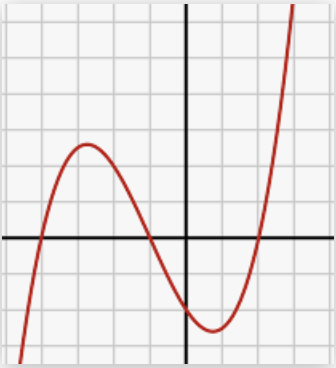 Example 2 :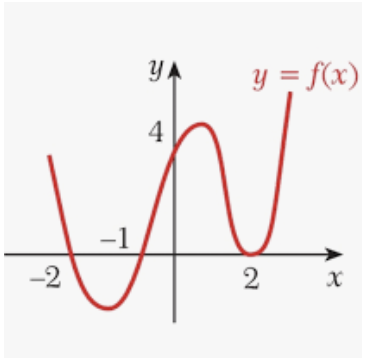 Example 3 :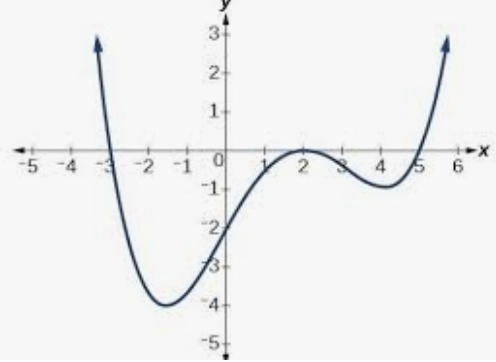 Example 4 :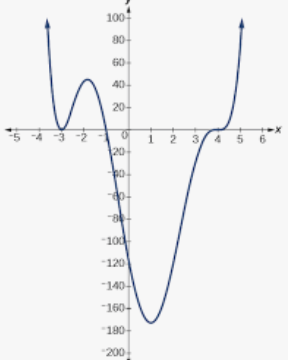 Example 5 :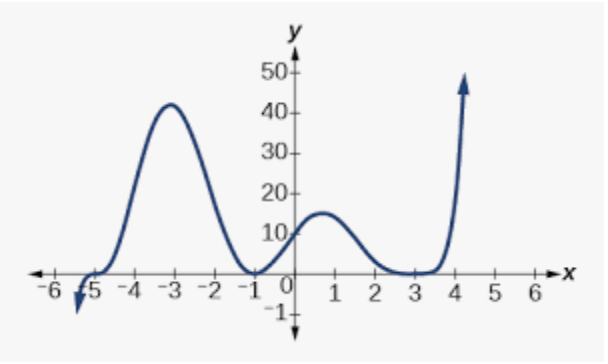 Example 6 :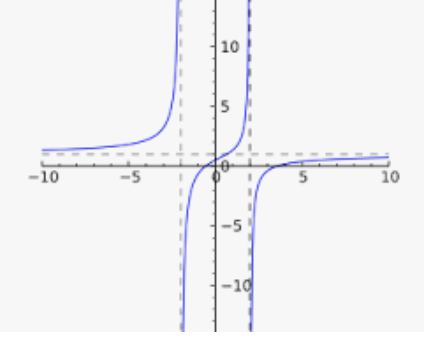 Example 7 :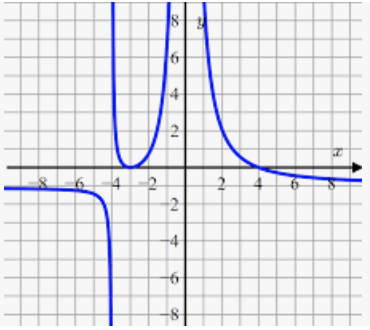 